Certified Instructor’s Judging School Record -  Page  of  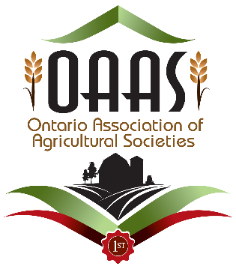 Please record every Judging School that you have instructed at this year and have a District Representative sign the form     ANDSend this form to the OAAS Manager by November 30th :Mail: Vince Brennan, Manager,  1911 Foxboro-Stirling Rd, RR4,  Stirling, Ontario K0K 3E0         OR      Email: Scan and email to manager@oaasfairs.comNOTE: You can use this form for multiple Fairs. We suggest you keep a copy for your own records. JUDGING SCHOOL:Name:  District:    Mailing Address: Email:  Phone:                                                          Cell: Category/classes: Category/classes: Category/classes: DateDistrict / Agricultural Society# of Participants District Representative Signature and titleCategory/classes: Category/classes: Category/classes: DateDistrict / Agricultural Society# of ParticipantsDistrict Representative Signature and titleCategory/classes: Category/classes: Category/classes: DateDistrict / Agricultural Society# of ParticipantsDistrict Representative Signature and titleCategory/classes: Category/classes: Category/classes: DateDistrict / Agricultural Society# of ParticipantsDistrict Representative Signature and title